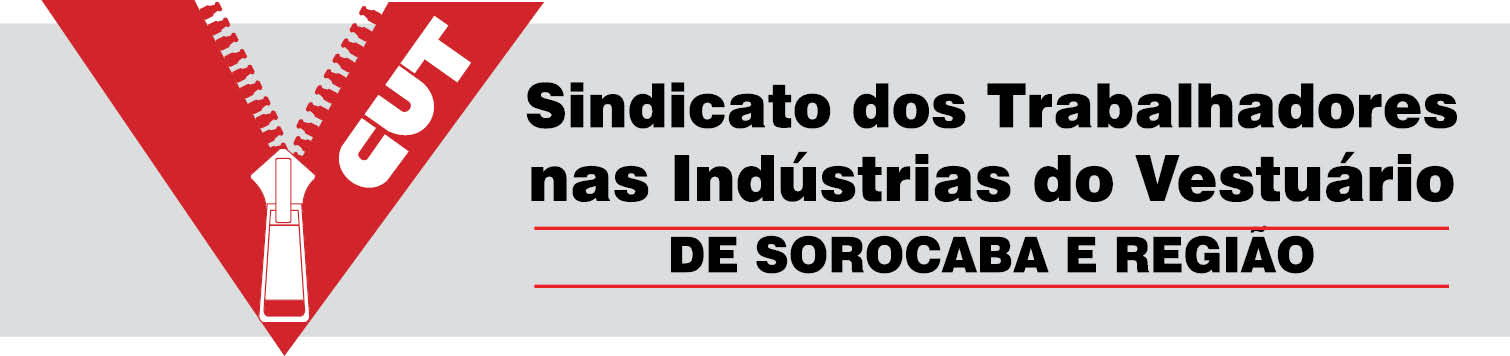 Nome: ___________________________________________________________________ 
Endereço: _____________________________________________________Nº________
Bairro:_____________________________________ Cidade :_______________________


Nascimento: ___ /___ /___ CPF:____________________ R.G:_____________________

Tel.: (      ) ________________________ Cel: (      ) ________________________ E-mail:_____________________________________________________________________Dependentes:
Nome______________________________ R.G:____________ Nasc.: __ /__ /__

Nome______________________________ R.G:____________ Nasc.: __ /__ /__Nome______________________________ R.G:____________ Nasc.: __ /__ /__Nome______________________________ R.G:____________ Nasc.: __ /__ /__Autorizo o desconto da Mensalidade Sindical na minha folha de pagamento e a mesma deverá ser repassada pela empresa ao Sindicato dos Trabalhadores nas Indústrias do Vestuário de Sorocaba e Região, conforme artigo 545 da CLT
Assinatura: _____________________________________Data:_____/_____/______  